Prvouka 2.C – Chov živočíchov a úžitok z nich 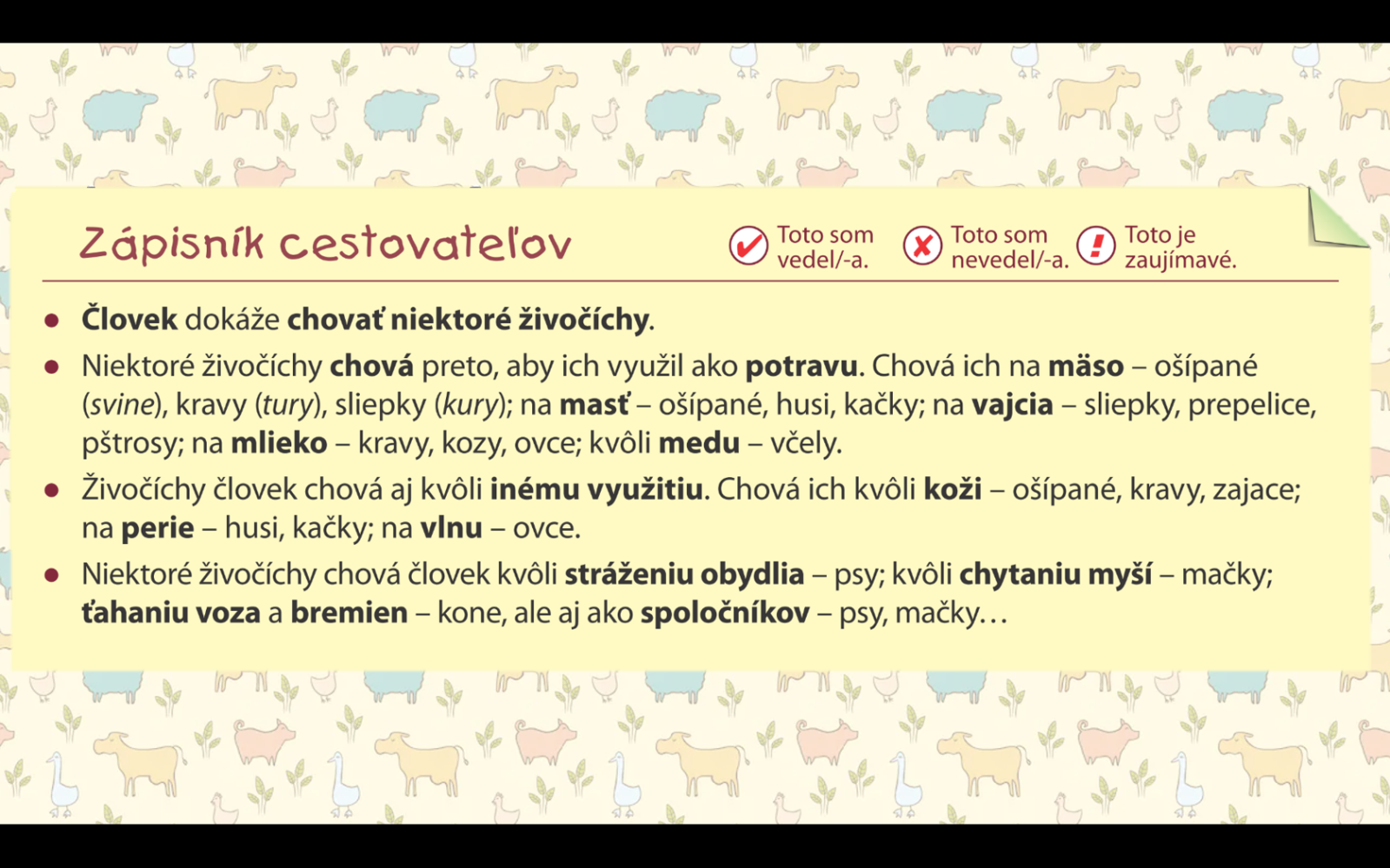 Ktoré zvieratá chová človek kvôli úžitku? Napíš.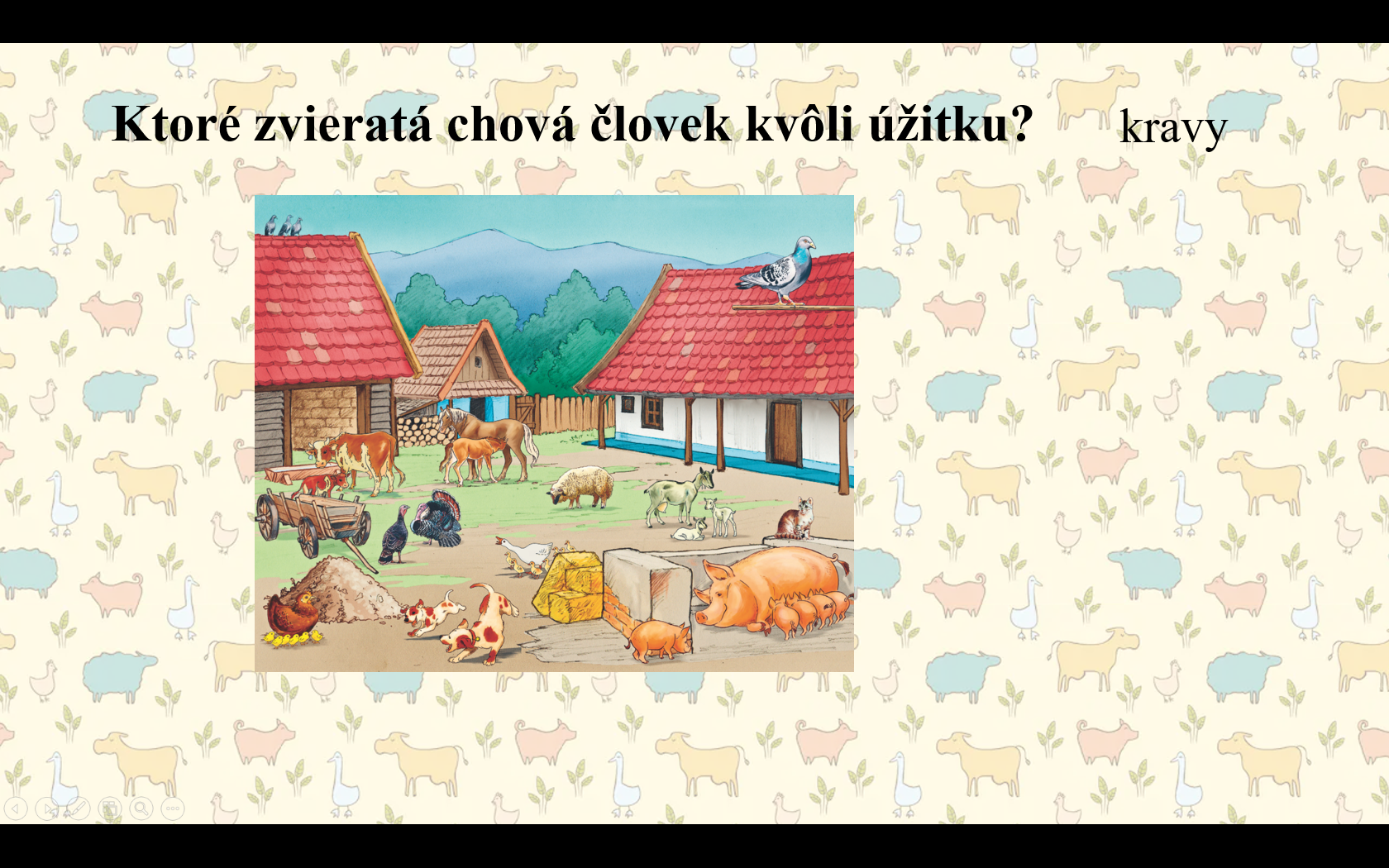 Načo človek chová niektoré zvieratá? Vyfarbi kvietky farbami podľa úžitku zvierat. 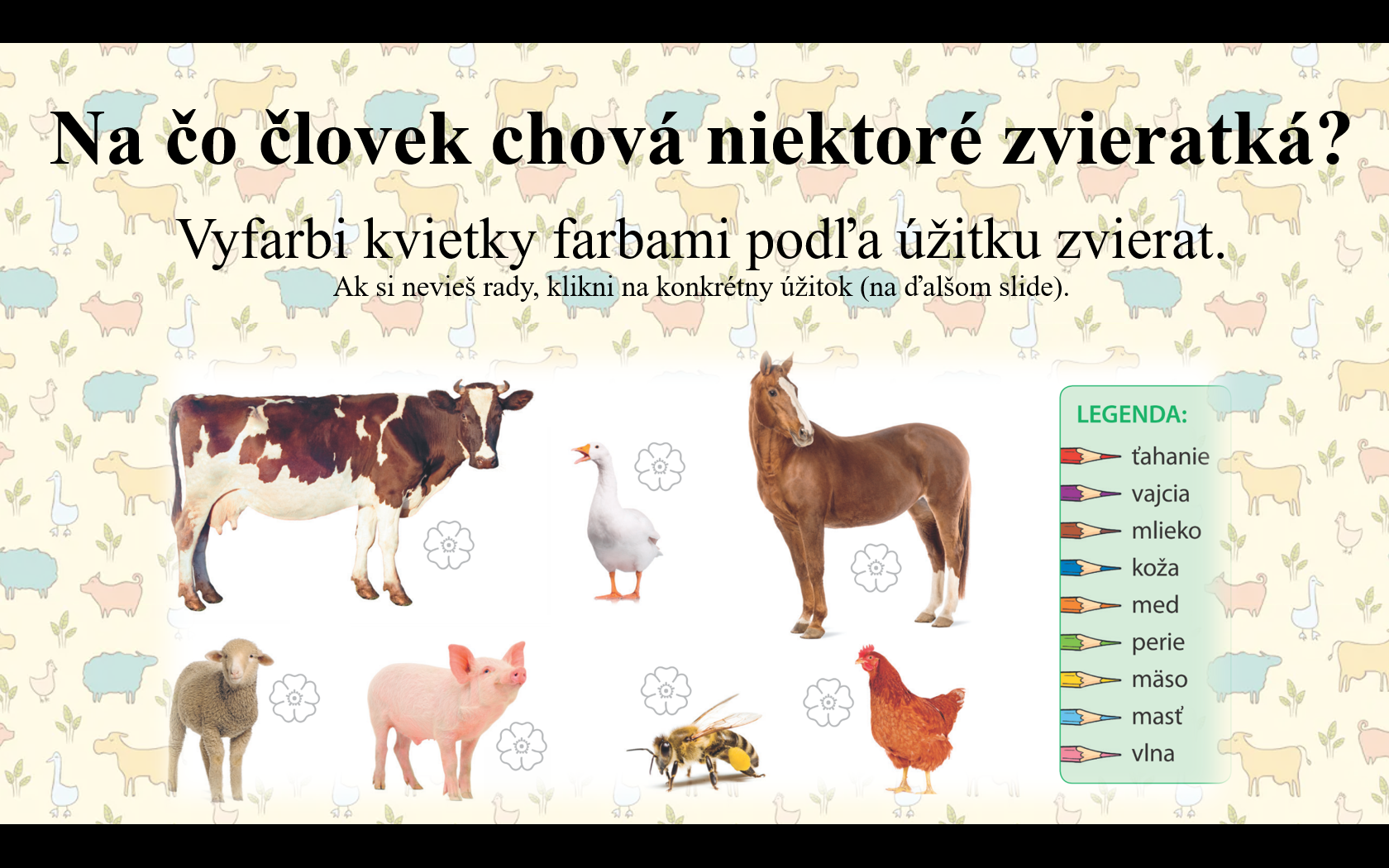 Prečo človek chová psa? Napíš. 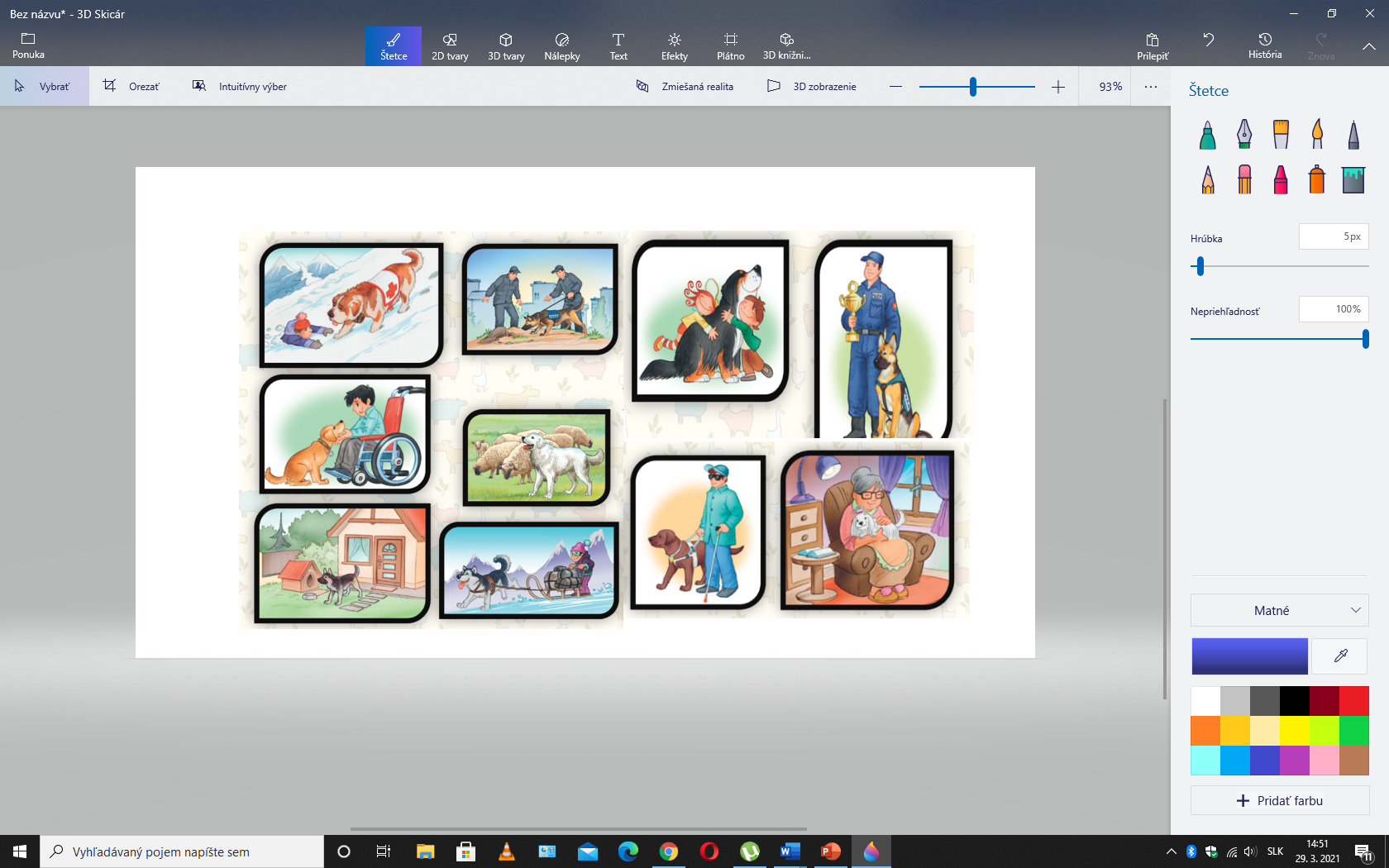 Vieš kde bývajú jednotlivé živočíchy? Názvy v plôškách vyfarbi správnou farbou. 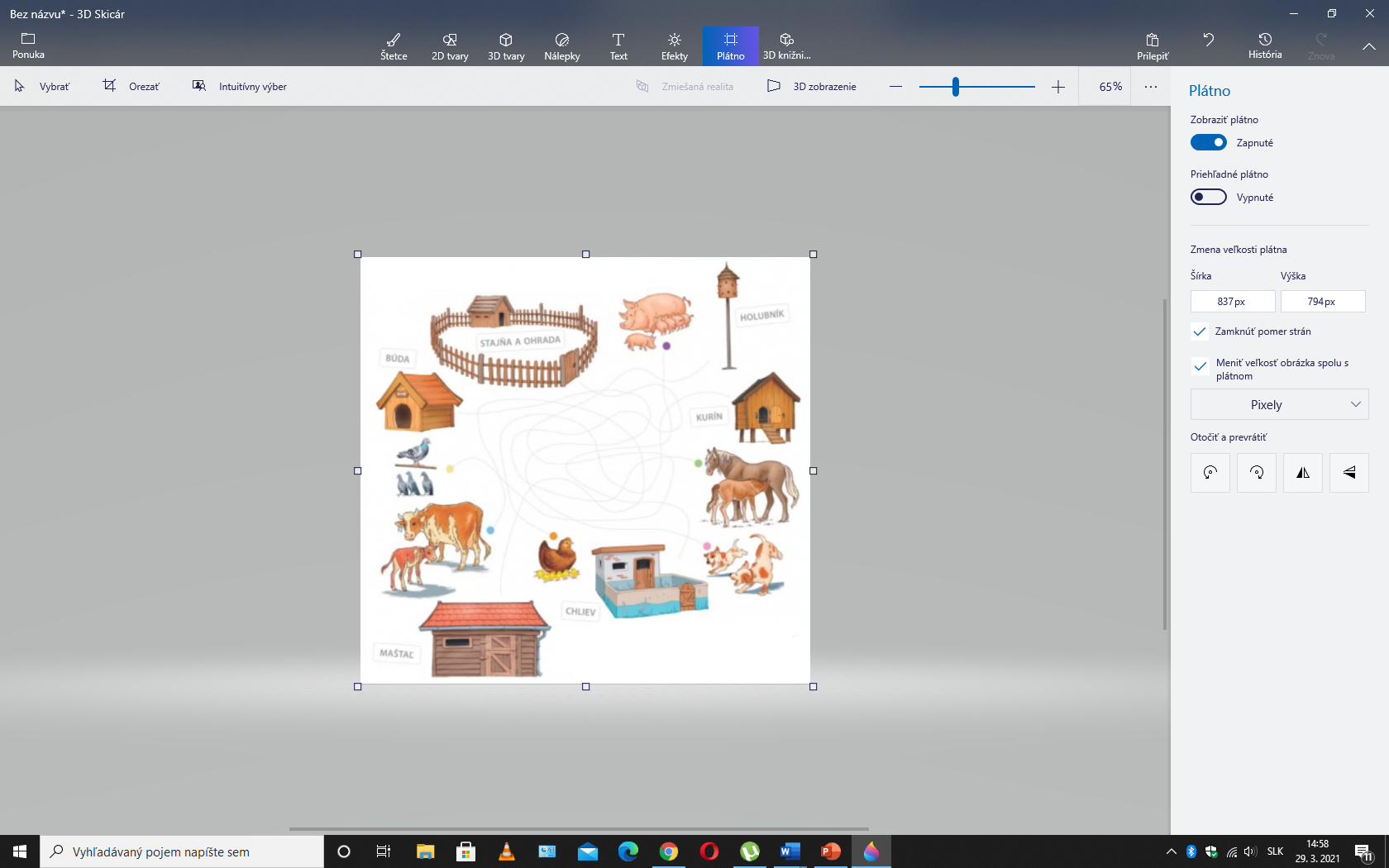 